Tabela  wynikówW czasie meczu SP Branice – ZS Pietrowice bramkarz Szymon Zakrzewski (SP Branice) podczas obrony strzału na bramkę doznał złamania prawej ręki w nadgarstku. Została udzielona pierwsza pomoc. Następnie ojciec zawodnika zabrał go do szpitala.
ORGANIZATOR
Zbigniew Piaskowy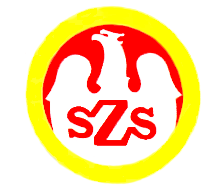             Komunikat z zawodów sportowychNazwa zawodów    Mistrzostwa Powiatu Głubczyce / Piłka Nożna
IGRZYSKA MŁODZIEŻY SZKOLNEJ - chłopcyMiejsce i data    KIETRZ - 10.04.2024r.Godz.  . .  . . . . . .- weryfikacja dokumentów, odprawa opiekunów, losowanieGodz.  . . . . . . . . .  - rozpoczęcie zawodówGodz.  . . . . . . . . .  - zakończenie zawodówZespoły startujące pełna nazwa – kolejność wylosowanych miejsc:Zespoły startujące pełna nazwa – kolejność wylosowanych miejsc:1Szkoła Podstawowa Branice2Zespół Szkół Pietrowice3Publiczna Szkoła Podstawowa Baborów4Zespół Szkół  KietrzLp.Godz.KNazwa szkoły Nazwa szkoły Nazwa szkoły Wynik 1……-……1-4SP BraniceZS Kietrz3 : 12……-……2-3ZS PietrowicePSP Baborów4 : 13……-……4-3ZS KietrzPSP Baborów1 : 14……-……1-2SP BraniceZS Pietrowice1 : 35……-……2-4ZS PietrowiceZS Kietrz4 : 06……-……3-1PSP BaborówSP Branice0 : 0Szkoła1234BramkiPunkty MiejsceSP Branice1 : 30 : 03 : 14 : 24IIZS Pietrowice3 : 14 : 14 : 011 : 29IPSP Baborów0 : 01 : 41 : 12 : 52IIIZS Kietrz1 : 3 0 : 41 : 12 : 81IV